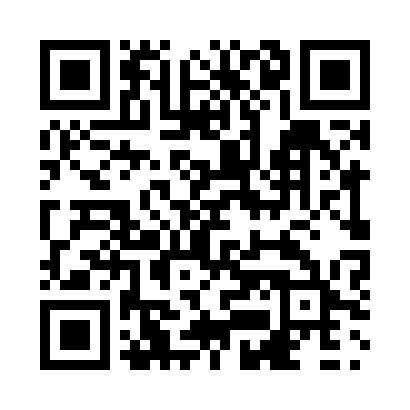 Prayer times for Notre-Dame, New Brunswick, CanadaMon 1 Jul 2024 - Wed 31 Jul 2024High Latitude Method: Angle Based RulePrayer Calculation Method: Islamic Society of North AmericaAsar Calculation Method: HanafiPrayer times provided by https://www.salahtimes.comDateDayFajrSunriseDhuhrAsrMaghribIsha1Mon3:295:311:236:489:1511:172Tue3:305:321:236:489:1411:163Wed3:315:321:236:489:1411:154Thu3:325:331:236:479:1411:145Fri3:335:341:246:479:1311:146Sat3:345:351:246:479:1311:137Sun3:365:351:246:479:1211:128Mon3:375:361:246:479:1211:119Tue3:385:371:246:479:1111:1010Wed3:405:381:246:469:1111:0811Thu3:415:391:256:469:1011:0712Fri3:435:401:256:469:0911:0613Sat3:445:401:256:459:0911:0514Sun3:465:411:256:459:0811:0315Mon3:475:421:256:459:0711:0216Tue3:495:431:256:449:0611:0017Wed3:515:441:256:449:0610:5918Thu3:525:451:256:439:0510:5719Fri3:545:461:256:439:0410:5620Sat3:565:471:256:429:0310:5421Sun3:585:491:256:429:0210:5222Mon3:595:501:256:419:0110:5123Tue4:015:511:256:419:0010:4924Wed4:035:521:256:408:5910:4725Thu4:055:531:256:398:5710:4526Fri4:075:541:256:398:5610:4327Sat4:085:551:256:388:5510:4228Sun4:105:561:256:378:5410:4029Mon4:125:581:256:378:5310:3830Tue4:145:591:256:368:5110:3631Wed4:166:001:256:358:5010:34